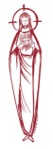       SACRED HEART PARISHSacred Heart Parish Founded 1814, The First Catholic Parish in the STate of New JerseySacred Heart Church, 343 South broad Street, Trenton, New Jersey 08608Worship Site:  Holy Cross Church, 201 Adeline Street, Trenton, New Jersey 08611  ALL ARE WELCOMEWhatever your present status in the Catholic Church, whatever your current family or marital situation,  Whatever  your past or present religious affiliation, whatever your personal history, age, background, or       race, whatever your own self-image or esteem, you are invited, welcomed, accepted, loved and respectedat the Parish of the Sacred Heart.PASTOR Very Rev. Dennis A. Apoldite, V.F.frdennis@trentonsacredheart.orgPAROCHIAL VICARS  Rev. Edward Kwoka - Rev. Thomas KunnathRev. Charles MuorahFelician Residence for Clergy233 Adeline Street Trenton, New Jersey 08611609-393-4826DEACONSJohn Grussler and Dr. Christian NnajioforADMINISTRATIVE ASSISTANTJohn DeSantis: secretary@trentonsacredheart.orgcoordinator of religious educationMary Tovar: reled@trentonsacredheart.orgCOORDINATORS OF SACRED MUSICDariusz Blaszczyk~ Polish Mass  609-456-3152Natalie Megules ~ 609-575-6484 Rupert Peters ~ Gospel Mass 609-442-7871MAINTENANCE DEPARTMENTDariusz Blaszczyk, Brian Mc Clellan, Frank RiosHOLY CROSS CENTER OF LEARNINGRose Anna Romanello, Coordinator 609.882.4567TrusteesJack Breuer and Ellieen Ancrum Ingbritsen,SUMMER OFFICE HOURS9:00-1:30pm Monday-ThursdaySACRED HEART PARISH OFFICE343  South Broad Street, Trenton, NJ 08608Phone: (609) 393-2801 ~ Fax: (609) 989-8997WEB PAGE:www.trentonsacredheart.orgCEMETERY RECORDSSaint John’s,  Holy Cross #1, Holy Cross #2, Saints Peter and Paul and Saint Stanislaus.SACRAMENTAL RECORDSSacred Heart Church, Holy Cross Church, Saint John’s Church, Saint Francis Church, Saints Peter and Paul Church, Saint Stanislaus Church, Blessed Sacrament Church, Our Lady of Divine Shepherd Church, Blessed Sacrament/Our Lady of Divine Shepherd Parish and Divine Mercy Parish.Liturgy ScheduleSacred HeartMonday, Tuesday, Wednesday and Friday12:10 Noon Saturday Evening 5:15 PMSunday Morning 9:00 and 11:15 AMHOLY CROSSMonday thru Friday 7:00 AMFriday 6:30 PM Polish MassSaturday Evening 4:00 PMSunday Morning 8:30, 10:00 AM Gospel12:00 Noon PolishFor each Holy Day please reference the bulletinSACRAMENTSBAPTISMPlease call the Parish Office at least one month in advance.  RECONCILIATIONEvery Friday following the 12:10PM Mass SHCSaturday afternoon ~ 4:30 to 5:00 PM SHCEvery Saturday from 3:30 to 3:50 PM HCC Every Sunday 9:30 to 9:50AMand by appointment. Spowiedź po Polskuw każdy piątek od 6:00-6:20 PM HCCw każdą niedzielę od 11:30-11:50 AM HCCMARRIAGEPlease call the Parish Priest at least one year in advance to set up initial meeting and to confirm a wedding date and time.ANOINTING OF THE SICKPlease call the Priests any time 609-393-2801.COMMUNION TO THE HOMEBOUNDCall the Parish Office to schedule home visit.CONSIDERING PRIESTHOOD?Email: Vocations@DioceseofTrenton.orgAUGUST 26, 2018Twenty FIRST SUNDAY IN ORDINARY TIME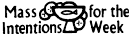 Saturday, August 254:00 pm HCC ~ Stanley Saganowski Sr.5:15 pm SHC~ Ken Fisher and Sarah & Katnryn HorowitzSunday, August 268:30 am HCC ~ Belinda Cook9:00 am SHC ~ Mr. and Mrs. Charles Easton 10:00 am HCC Gospel ~ People of the Parish11:15 am SHC~ Mike Mears12:00 noon HCC Polish ~ People of the ParishMonday, August 277:00 am HCC~ People of the Parish12:10 pm SHC ~ For VocationsTuesday, August 287:00 am HCC ~ People of the Parish12:10 pm SHC ~ Barber FamilyWednesday, August 297:00 am HCC ~ People of the Parish12:10 pm SHC ~ Ann Amoroso KosturaThursday, August 307:00 am HCC ~ Walter ChernishovFriday, August 317:00 am HCC ~ People of the Parish12:10 pm SHC ~ Special Intention6:30 pm HCC ~ Belinda CookSaturday, September 14:00 pm HCC ~ Shelby Rowe and Anna Rein5:15 pm SHC~ Kathy BurkeSunday, September 28:30 am HCC ~ Burick, Evans, and Orndorff families9:00 am SHC ~ Altar Rosary Society 10:00 am HCC Gospel ~ Andy Anniversary 11:15 am SHC~ Gerald Vaivada12:00 noon HCC Polish ~ People of the ParishOUR SICK LISTHarriet Thomas, James Thomas, Frances Adams Scott, Mark Friedman, Jacqueline McClellan, Catherine Paci, William Crosland, Deahtron Crosland, Barbara Komendat, John Rogers, Pat Tagliaferri, Barbara Massabrook, Mike Drangula, Emma Nelson, Dolores Krysztofik, Maria Colon, Ray Szul, Martha Gannon, Kelsey Rose Bradford, Stefania Sieminski, Ana Fajardo, Fran Goeke, Jennifer Fry, Brendan Nolan,  Ismael Rivera Sr, Daniel Lemole, Thomas Lemole, Vince McIntyre, Dennis Cox, Helen Falcone, Marie and Ed Piotrowski, Rita Szuter, Sandra Myslinski, Amy  Birk, and  Augustine Ellis.  OUR DECEASEDMarian Fryc, Rev. Emmett Carroll, OFM Conv, Richard Nabinger, John Arbitell, Betty Lindner and Teri Cassaday, and our friends at South Village and Waters Edge. COLLECTIONThe collection from last weekend amounted to $7,705.00 and the Holy Day collection amounted to $1,464.00.  Thank you for your continued support of our parish. Please be sure to make checks payable to Sacred Heart Parish.Ministry ScheduleSaturday, August 25 – 4:00 HC Altar Server: VolunteerE. Minister: M. Tydryszewski; S. Winowicz Lector:   E. Smith	Celebrant:    Fr. TomSaturday August 25 – 5:15 SH Altar Server:  Volunteer  E. Minister: B.&J. Kearney; S. SmithLector:  S. Fugate      	Celebrant:   Fr. DennisSunday, August 26 – 8:30 HC Altar Server:  Volunteer  E. Minister: E. Zielinski; R. Santiago-Peters Lector:  R. Paci	Celebrant:   Fr. DennisSunday, August 26 – 9:00 SH Altar Server: Volunteer  E. Minister: E. Wengryn; E. Wirzburger; M. Hoch  Lector:  M. Lindner	 Celebrant:   Fr. TomSunday, August 26 – 10:00 HC Gospel Mass Altar Server: Volunteer  E. Minister: D. Clark-Lewis; N. Saganowski Lector:  J. Buckley	Celebrant:   Fr. DennisSunday, August 26 – 11:15 SHAltar Server: J. Diaz, K. Cooley  E Minister: L. Teresky; J.&L. SilvernailLector: M. Rhodes	Celebrant:  Fr. TomSunday, August 26 – 12:00 HC Polish MassAltar Server:  VolunteerE. Minister:  R. Gora; D. KaziorLector:  G. Gruszka       Celebrant: Fr. Dennis~~~~~~~~~~~~~~~~~~~~~~~~~~~~~~~~~~~~~~~~~~Saturday, September 1 – 4:00 HC Altar Server: VolunteerE. Minister: R. Micharski; M. Herpel Lector:   S. Winowicz	Celebrant:    Fr. EdSaturday September 1 – 5:15 SH Altar Server:  Volunteer  E. Minister: T. Hines; M. Komjathy; K. McGrathLector:  R. Hernandez      	Celebrant:   Fr. DennisSunday, September 2 – 8:30 HC Altar Server:  Volunteer  E. Minister: B. Weah; K. MichLector:  F. Zielinski	Celebrant:   Fr. TomSunday, September 2 – 9:00 SH Altar Server: Volunteer  E. Minister: W. James; J.&M. Hardiman  Lector:  R. Haynes	 Celebrant:   Fr. DennisSunday, September 2 – 10:00 HC Gospel Mass Altar Server: Volunteer  E. Minister: Q. Hilton; M. Tydryszewski Lector:  I. Nwachukwu	Celebrant:   Fr. CharlesSunday, September 2 – 11:15 SHAltar Server: J. Diaz  E Minister: J. Diaz; L. Boyle; M. MilazzoLector: J. Laurenti	Celebrant:  Fr. DennisSunday, September 2  – 12:00 HC Polish MassAltar Server:  VolunteerE. Minister:  D. Czajaka; R. GoraLector:  J. Gora       Celebrant: Fr. EdLECTORS AND EUCHARISTIC MINISTERS AND ALTAR SERVERSIt is our hope that those who exercised these ministries in Blessed Sacrament-Our Lady of Divine Shepherd Parish will continue in our parish. If you want to be scheduled, please email John at secretary@Trentonsacredheart.org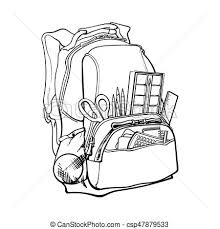 SCHOOL SUPPLY COLLECTIONThis year we will be collecting school supplies for the children who are connected to El Centro, a branch of Catholic Charities in the Diocese of Trenton and located on our campus. All school supplies from back packs to pencils are acceptable.  Please place them at the altar rail.  Thank you.  RELIGIOUS EDUCATION CLASSESReligious Education Classes begin on September 9th at the 9:00 Mass. A meeting will be held in the church for all parents and children at 10:00am, followed by visitation to the classrooms. RELIGIOUS EDUCATION REGISTRATIONParents are asked to reregister their children for Religious Education Classes as soon as possible. Forms are available on our web page at www.trentonsacredheart.orgTUITION ASSISTANCE GRANT(Schelich Scholarship Fund)The Schelich family were parishioners of Holy Cross and Divine Mercy Parish. At the time of their passing a scholarship fund was set up to help the needy children of the parish with their tuition in a Catholic school setting. Monies are now available to registered members of Sacred Heart Parish to receive tuition assistance for the upcoming academic year 2018 – 2019. Each student is required to send the necessary vital information (name, names of parents or guardian, address, phone/cell number, email address, Catholic school attending in September and grade) along with an article entitled “How I would convince my friends to go to Catholic School” The article must be a full sheet of paper, both sides filled in, written by the student and submitted to Fr. Dennis by September 10, 2018. Please send your information to the parish office or put it in the collection basket.HELP NEEDED  FOR FOOD BAGGING MONDAY AT 12:00 NOONFOOD DISTRIBUTION TUESDAY 1:15 to 5:15BOTH IN TOOMEY HALLCOLLECTION ENVELOPESBy now all of our registered parishioners should have received a set of collection envelopes for Sacred Heart Parish. There were close to 800 packets mailed by our company within the last few weeks.  Most of the packets are correct and some will need adjusting.  If you find a mistake on your envelope make the correction on the envelope and put it in the collection basket. In order to have the correction made by the company before the next mailing, the corrections must be submitted by September 14th.  If you did not receive a packet of envelopes, use one of the envelopes from the entrance of the church, add your information before the cutoff date and you will have them for November.  If you are from Blessed Sacrament/Our Lady of Divine Shepherd and did not reregister, please do so soon so we can add you to the census and schedule you to receive collections envelopes.  Also please remember to make checks payable to Sacred Heart. RCIA – BECOMING CATHOLICAre you interested in becoming a Catholic? The desire to draw closer to God is in all of us, for we are his creation. Do you know an adult who would like to find out about what we believe?  Do you know anyone who has not finished the Sacraments of Communion and Confirmation, and would like to?  Please prayerfully consider who might be interested in entering more fully into the Catholic faith and invite them to join us for our “Inquiry session” scheduled to begin on September 9th at 10:00 am, in the school building. The Sunday morning sessions are held from 10am to 11am.  Please contact the parish office for additional information.40th ANNIVERSARY OF FATHER DENNISSAVE THE DATEIn 2018 Father Dennis celebrates the 40th anniversary of his ordination to the priesthood.  Father Dennis will celebrate a Mass of Thanksgiving to recognize this occasion on Saturday evening, October 27th at the 5:15 mass. To honor Father Dennis for his many years of service to the people of Sacred Heart, the parish will sponsor a dinner reception in Toomey Hall after the Mass. All are welcome.  More details will follow in the coming weeks.VOLUNTEERS NEEDEDExcellent opportunity for first-hand experience working with children and adults with intellectual, cognitive and/or developmental disabilities in a special Religious Educational Program at the Holy Cross Center of Learning on Saturdays, September 8, 2018 through May 11, 2019 from 10:15AM to 12:30 PM at Sacred Heart Church in Msgr. Toomey Hall. Volunteer aides from 13 years of age or older are need to assist students who range from 7 years old to 61. The center is staffed entirely by volunteers. For further information please contact Mrs. Rose Anna Romanello at 609-882-4567.SUCCESSFUL ACADEMIC YEARAs our summer season begins to end, many of our young people will be headed off to further their education in college.  We take this opportunity to wish all of you a successful academic year.  Please know that you will be in our thoughts and prayers.  We look forward to seeing you as you return to your homes during the course of the year.  Our prayerful best wishes to all of you.BISHOP’S ANNIVERSARY BLESSINGThe Bishop’s Anniversary Blessing Mass for Mercer and Burlington County parishes for all couples celebrating 1, 25, or 50+ years of Catholic marriage will be held at 3 p.m. on Sunday, October 21, at the Cathedral of St. Mary in Trenton. Eligible couples wishing to participate should call the parish office.HEALING MASS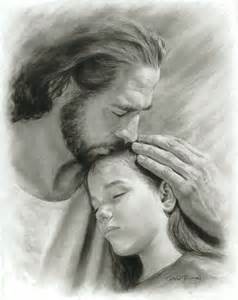 “Come to me, all who labor and are heavy laden, and I will give you rest” (Matt. 11:28).Every 2nd Friday of the month.Led by Fr. Charles MuorahBeginning Friday, September 14, 2018Holy Cross Church, 233 Adeline Street, Trenton7:10pm – Praise Worship and Healing MassHighlights: Personal Devotion, Deep Sense of Peace, Benediction, Joyful Songs of Praise and Healing Mass. Praying over people individually follow the Mass.“Earth has no sorrow that the heaven cannot heal”.HOLY NAME NEWSThe first fall Holy Name meeting will be held on Friday, September 14 at 7:00 p.m. in Toomey Hall.  All Holy Name members are encouraged to attend to help set the 2019 Calendar of Events.  Any member of the parish over 18 years old can become a Holy Name member. If you have a desire to learn more about the Society and how we help the parish and local community, please join us.  Homemade refreshments will be served after the meeting. The corporate communion for the Society is September 9, 8:30 Mass at Holy Cross Church.ROSARY ALTAR SOCIETYAll rosarians, future rosarians and people of the parish are warmly welcomed to join us  on Sunday, September 2nd, 9:00 Mass at Sacred Heart Church.  The rosary will be prayed before Mass.  Following Mass a meeting will take place at Toomey Hall (located under the church). Come, meet the members and enjoy light refreshments.  We are a church group of dedicated Catholic people who serve our Blessed Mother, our Parish.  We always look forward to your participation.  This is the first meeting of the members of the Blessed Sacrament-Our Lady of Divine Shepherd parish and Sacred Heart Parish will meet. All are most welcome. Any questions, please call Joan Buckley @609-396-7063 or Meredith Milligan @609-932-5559 ".VOCATIONS BUS TRIP TO MT. ST. MARY’S SEMINARYFather Dan Swift, Assistant Director of Vocations and Pastor of St. Mary of the Lakes in Medford, is sponsoring a parish bus trip to Emmitsburg, MD on Thursday, October 18th. The bus will leave St. Mary of the Lakes 7:30 am and will arrive in Emmitsburg approximately at 11:00 am. We will enjoy a buffet lunch at The Mountain Gate Restaurant, with time to visit the Basilica of St. Elizabeth Ann Seton at the Motherhouse of the Daughters of Charity, Mt. St. Mary’s Seminary where Mass will be offered, & the Grotto of Lourdes. Autumn is a beautiful time of year at the seminary as it resides at the foot of St. Mary’s Mountain. The bus returns to Medford by approx. 9:00 pm. Any young man who is interested is asked to email Father Dan at father_dan@smlparish.org.